CONTEO , CADENA NUMÉRICA CON CASITAS.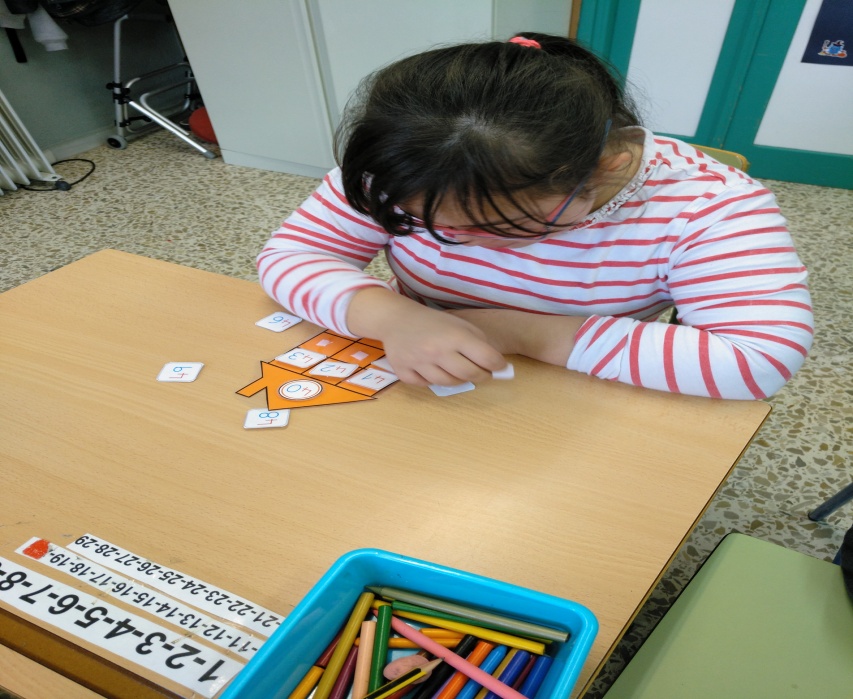 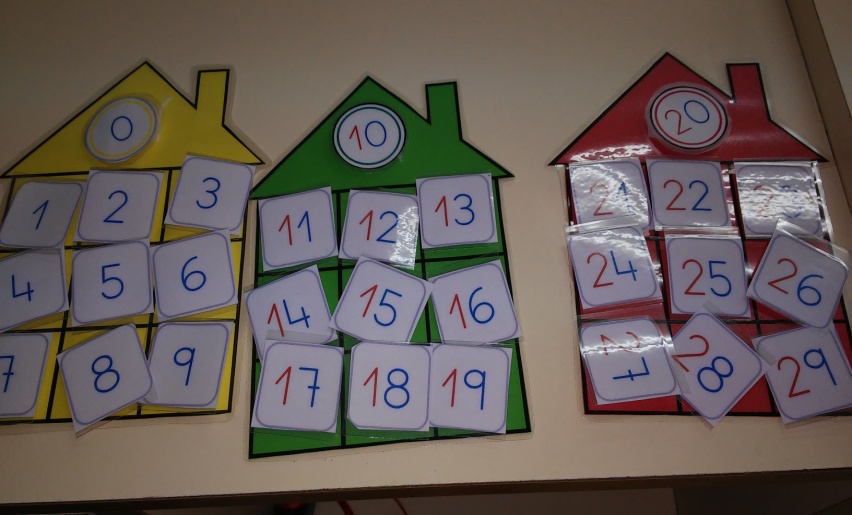 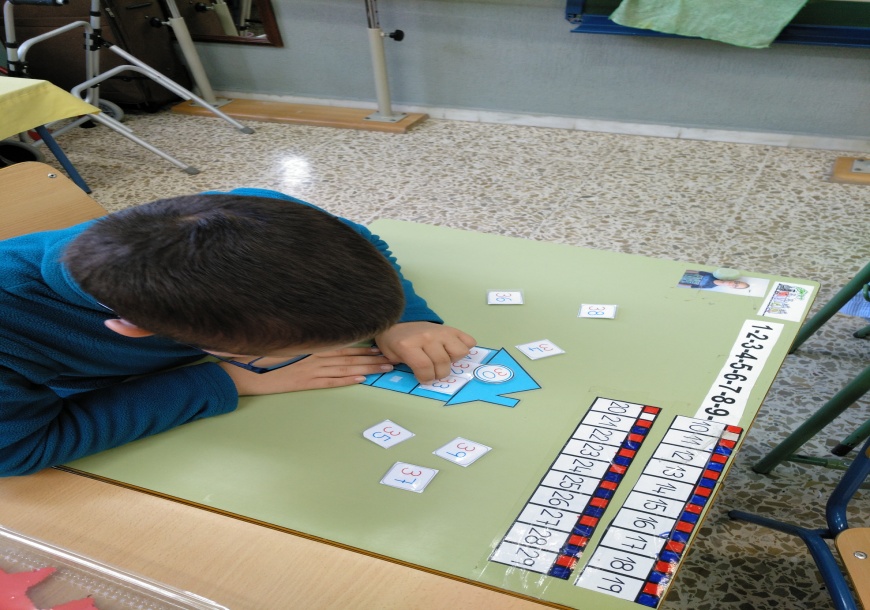 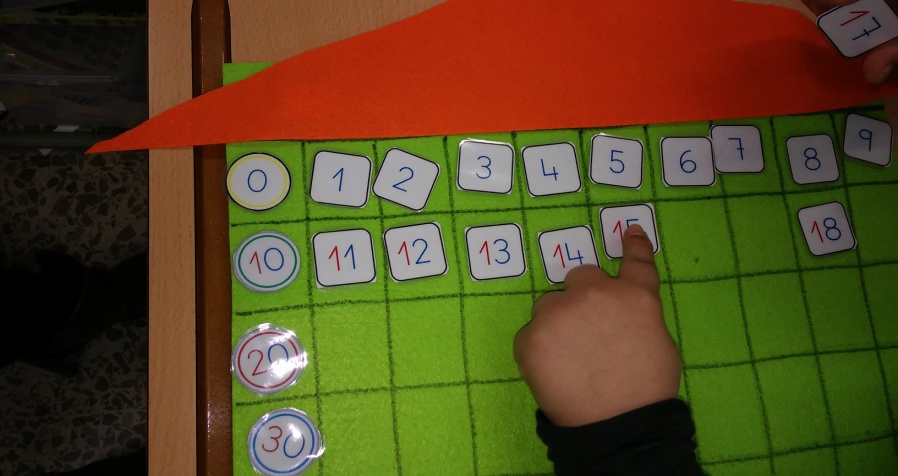 CONTEO CON OTRO MATERIAL MANIPULATIVO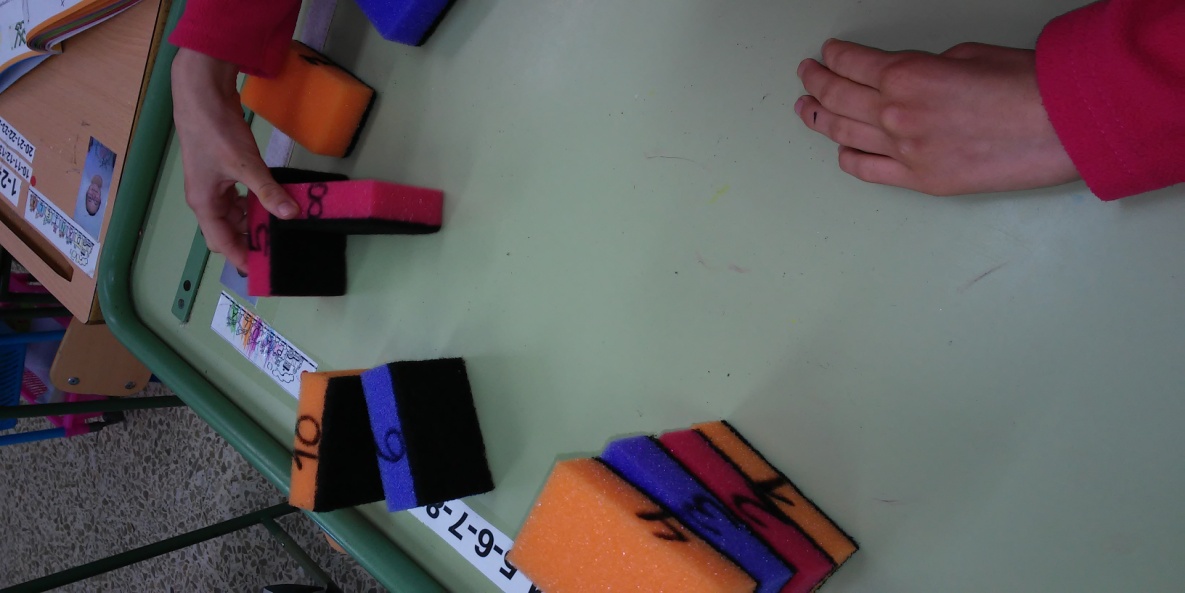 CONTEO ESTABLECIENDO PATRONES FÍSICOS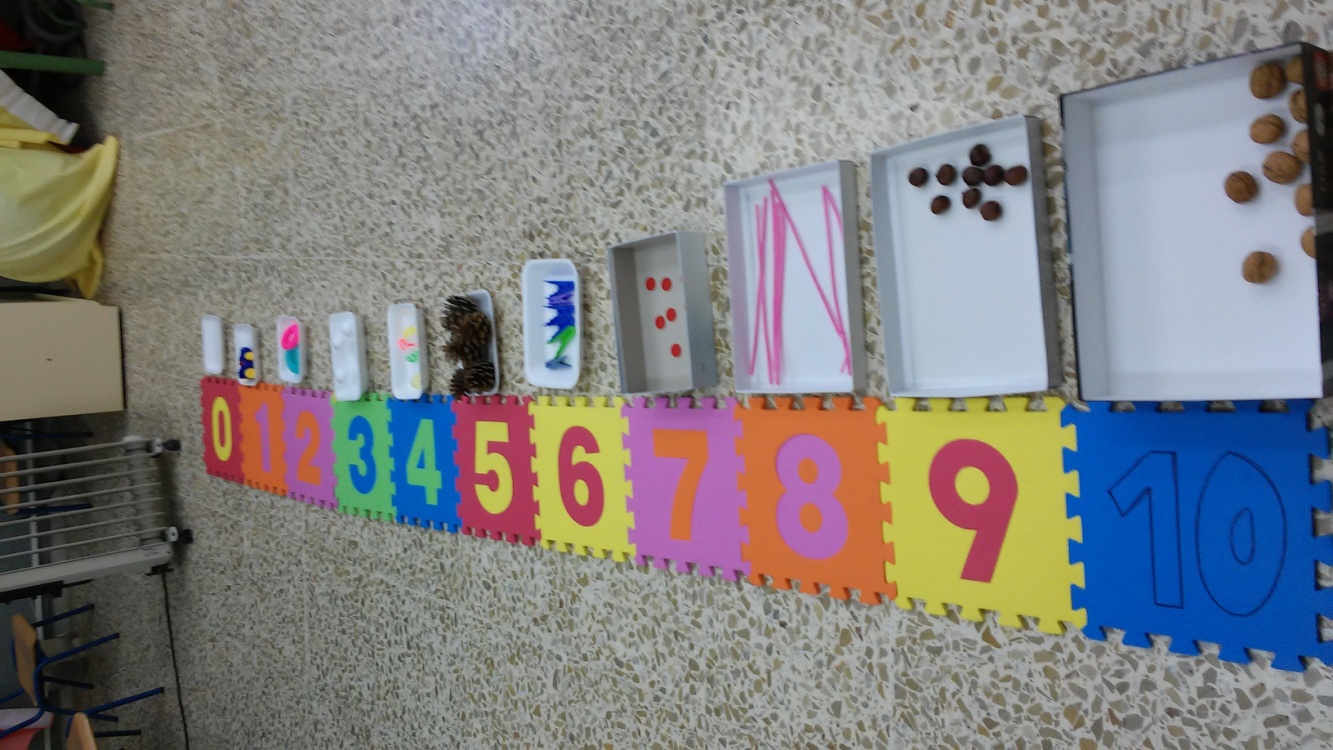 CONTEO Y CADENA ROMPIBLE E IROMPIBLE CON MONEDAS Y BILLETES DE EUROS.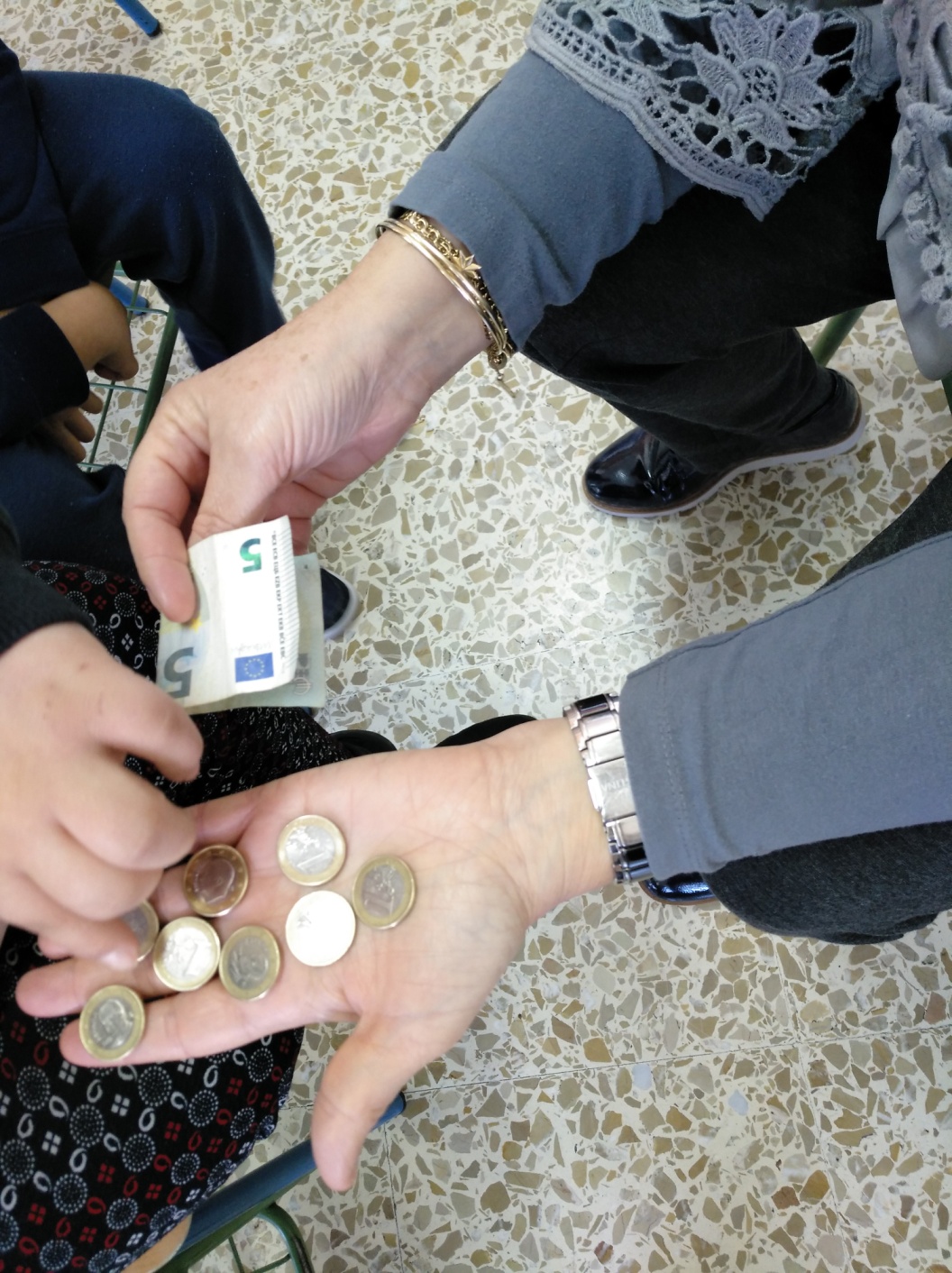 